Leadership grant program: Application formPlease read the grant guidelines for the Leadership grant program before you complete this form.  Please return your completed form to apply for the Julia Farr MS McLeod Benevolent Fund Leadership Grant. By completing this form you consent to disclosure of all details in this application to any relevant external body/trust chosen to distribute funds through this process. About youYour experience of leadershipLeadership developmentSupporting informationPlease provide contact details for two referees. We will contact these referees to confirm information about your leadership experience and ambition.To apply, please send this completed application form to grants@juliafarr.org.au  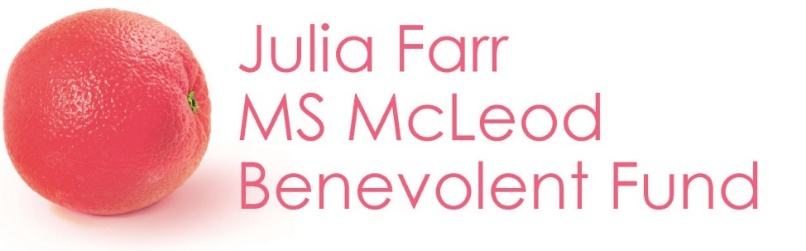 NameDate of birthAddressPostcodeEmailPhone numberDate of completing this formDo you live with disability? 	 Yes/ NoIf ‘Yes’ please provide details: If ‘Yes’ please provide details: Please tell us about your leadership experience. For example, what leadership roles do you have in your community or your work?What are your leadership ambitions? For example, what leadership role would you like to have in future, or what leadership skills do you want to develop?Please provide details of the leadership development opportunity that you are applying for funding for.If you are applying for a formal education or professional development program, have you already been accepted onto this program or do you still need to meet any admission and selection criteria?How will this opportunity assist you to achieve your leadership ambitions? For example, how will it build your capacity and personal authority as a leader?If you are successful with this application, what are your goals on completion of this leadership opportunity? How will you know that these goals have been achieved?How will you know that these goals have been achieved?Please include dates/details and attach quotes for this leadership opportunityPlease include dates/details and attach quotes for this leadership opportunityAmount requested: $ Referee 1Referee 1NameRelationship to applicantContact emailContact phone numberReferee 2Referee 2NameRelationship to applicantContact emailContact phone numberWhere did you hear about this grant opportunity? (This will not affect the assessment of your application, but helps us to understand how best to promote our grant programs). SignedDateName of person completing this form if not the applicantAddressPostcodeRelationship to applicantOrganisation (if applicable) EmailPhone